                                                                                                                                       ПЛАН ЗАКУПКИ ТОВАРОВ (РАБОТ, УСЛУГ)                                                                                                                                           на 2014 год ( с изменениями на 02.12.2014г.)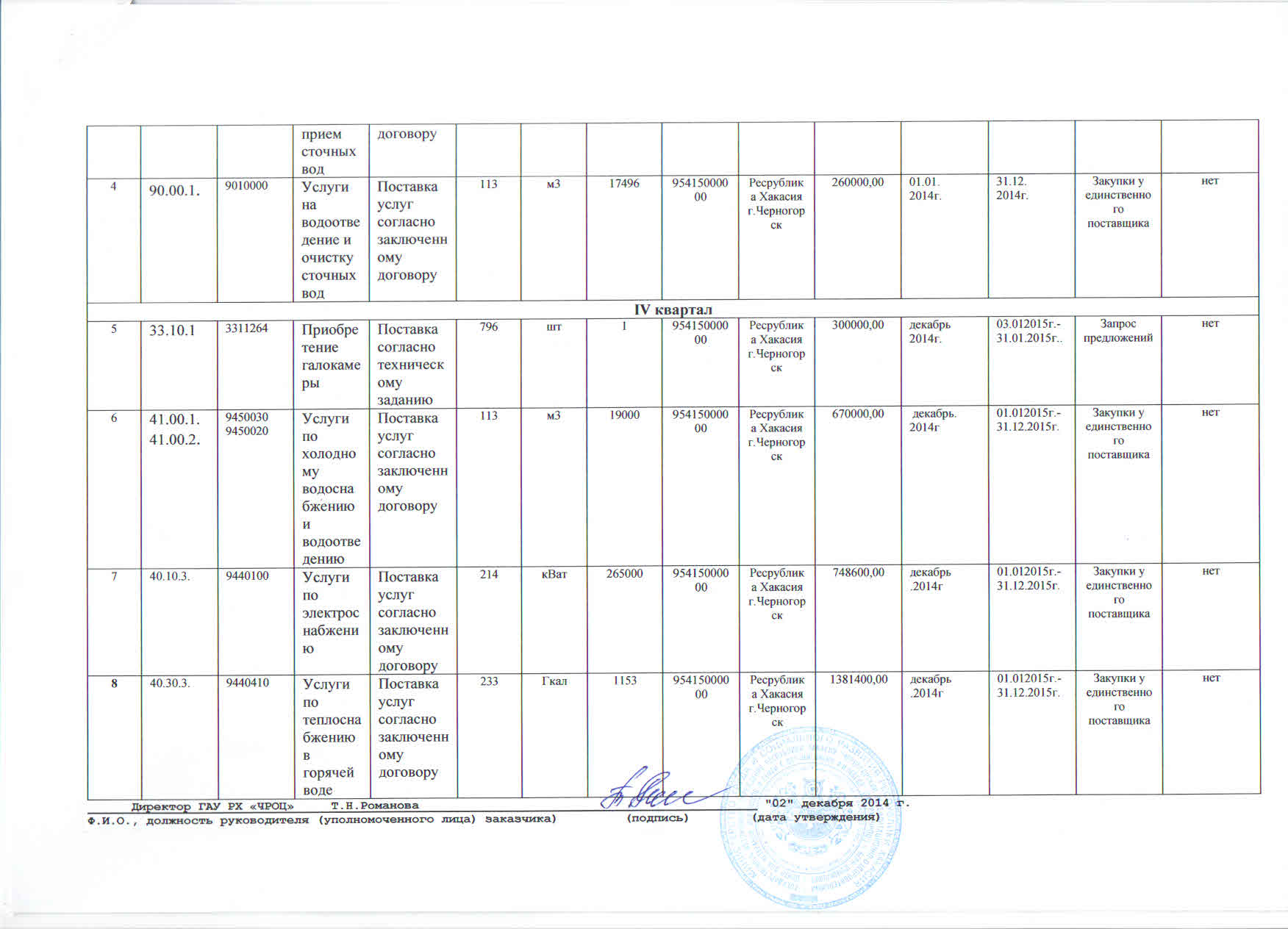 Наименование заказчикаГосударственное автономное учреждение Республики Хакасия «Черногорский реабилитационно-оздоровительный центр для ветеранов, инвалидов и семей с детьми имени А.И. Лебедя»Адрес местонахождения заказчика655150, Республика Хакасия, г.Черногорск, ул.Генерала Тихонова, дом4Телефон заказчикател. 8-39031-3-82-17Электронная почта заказчикаэл.почта:chroc_lebedy@mail.ruИНН1903011140КПП190301001ОКАТО95415000000Порядковый номерКод по ОКВЭДКод по ОКДПУсловия договораУсловия договораУсловия договораУсловия договораУсловия договораУсловия договораУсловия договораУсловия договораУсловия договораУсловия договораСпособ закупкиЗакупка в электронной формеПорядковый номерКод по ОКВЭДКод по ОКДППредмет договораМинимально необходимые требования, предъявляемые к закупаемым товарам (работам, услугам)Единица измеренияЕдиница измеренияСведения о количестве (объеме)Регион поставки товаров (выполнения работ, оказания услуг)Регион поставки товаров (выполнения работ, оказания услуг)Сведения о начальной (максимальной) цене договора (цене лота)График осуществления процедур закупкиГрафик осуществления процедур закупкиСпособ закупкиЗакупка в электронной формеПорядковый номерКод по ОКВЭДКод по ОКДППредмет договораМинимально необходимые требования, предъявляемые к закупаемым товарам (работам, услугам)Код по ОКЕИнаименованиеСведения о количестве (объеме)Код по ОКАТОнаименованиеСведения о начальной (максимальной) цене договора (цене лота)Планируемая дата или период размещения извещения о закупке (месяц, год)Срок исполнения договора (месяц, год)Способ закупкида/нет123456789101112131415	                I  квартал	                I  квартал	                I  квартал	                I  квартал	                I  квартал	                I  квартал	                I  квартал	                I  квартал	                I  квартал	                I  квартал	                I  квартал	                I  квартал	                I  квартал	                I  квартал	                I  квартал140.30.3.40300009440030Услуги по отпуску тепловой энергииПоставка услуг согласно заключенному договору233Гкал1 31395415000000Ресрублика Хакасияг.Черногорск1540000,0001.01.2014г31.12.2014гЗакупки у единственного поставщиканет240.10.2.40.10.3.94401004010000Услуги по поставке электрической энергииПоставка услуг согласно заключенному договору214кВатт23000095415000000Ресрублика Хакасияг.Черногорск630000,0001.01.2014г.31.12.2014г.Закупки у единственного поставщиканет341.00.2.41.00.1.4110010Услуги на поставку питьевой воды иПоставка услуг согласно заключенному113м31749695415000000Ресрублика Хакасияг.Черногорск370000,0001.01.2014г.31.12.2014г.Закупки у единственного поставщиканет